AVI1O5 Portfolio AssignmentYour task: A portfolio is a collection of work or the actual folder used to house a collection of work.  In this course, you are being asked to create a portfolio folder to store the artwork that you create this semester.  For this course, your portfolio cover should reflect your hopes, dreams, and/or goals for the future.  As well, it will allow you to hone your knowledge and understanding of the elements and principles of design.Step 1Select at least three elements AND three principles of design that you would like to incorporate into your portfolio design.Step 2Make a list of some of your hopes, dreams, and/or goals for the future (ex. Making new friends in high school, earning a spot on the school’s basketball team, becoming a graphic artist, back-packing through Europe, etc.)Step 3Complete 1-2 full page rough sketches of your portfolio design ideas.Remember to incorporate at least three elements and three principles of design into your rough sketch(es).Keep in mind: your design should centre around your hopes, dreams, and/or goals.Step 4Fold a piece of Bristol board in half to create a folder.Transfer your best sketches onto one side of the folder.Your good copy could be a combination of the best sketches from your rough sketches.Make your design big, bold, and visually engaging.Try to fill up your space with images and colour that reflect your hopes, dreams, and/or goals.Make sure you’ve applied several elements and principles of design.Step 5Write a one paragraph description of your portfolio design. Tell me what the images convey and what elements and principles of design you used.Your paragraph should be at least half a page (approx. 250 words min.)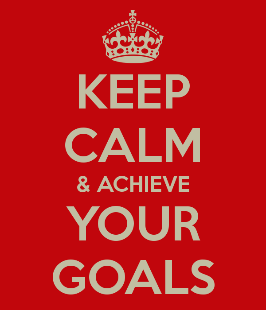 AVI1O5 Portfolio RubricDescriptive feedback:Level 1Level 2Level 3Level 4Knowledge & Understanding-portfolio images demonstrate that he or she has a strong understanding of his or her hopes, dreams, and goals-images demonstrate limited self-understanding-images demonstrate some self-understanding-images demonstrate considerable self-understanding-images demonstrate a high degree of self-understandingThinking & Inquiry-rough sketches reflect well developed ideas-sketches demonstrate few well developed ideas-sketches demonstrate some developed ideas-sketches reflect a good number of developed ideas-sketches reflect a number of well developed ideasCommunication-using proper spelling and grammar-clearly explaining hopes, dreams, and goals-explaining all the elements and principles of design used-describes his or her design with limited effectiveness-describes his or her design with some effectiveness-describes his or her design with considerable effectiveness-describes his or her design with a high degree of  effectivenessApplication-effectively applies at least 3 elements and 3 principles of design to portfolio cover-applies elements and principles of design with limited effectiveness-applies elements and principles of design with some effectiveness-applies elements and principles of design with considerable effectiveness-applies elements and principles of design with a high degree of effectiveness